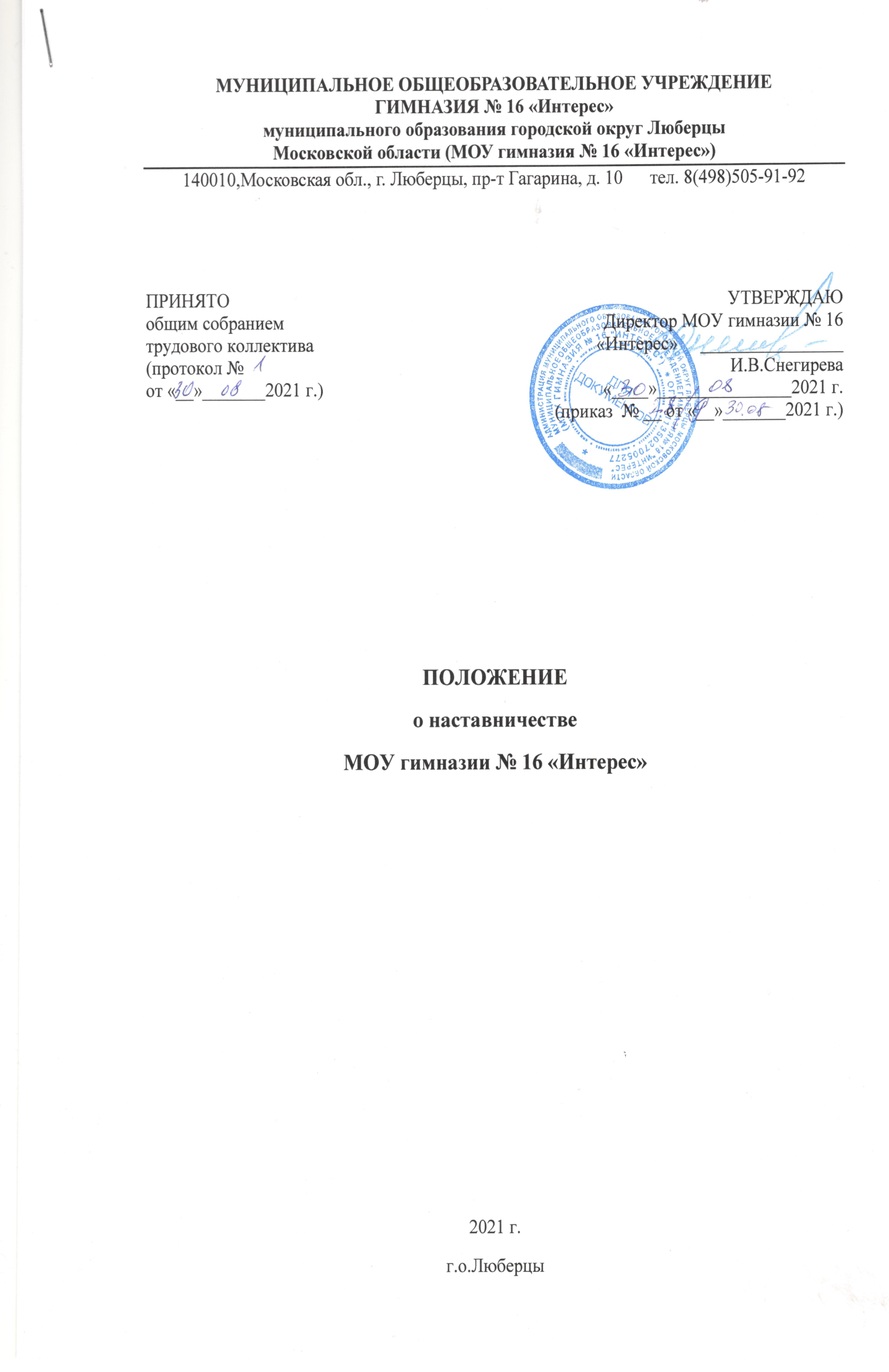 1. Общие положения1.1. Наставничество в МОУ гимназии № 16 «Интерес» — разновидность индивидуальной методической работы с вновь принятыми в МОУ гимназию № 16 «Интерес» воспитателями и другими педагогическими работниками, имеющими стаж педагогической деятельности в образовательных учреждениях до  трех дет, или со специалистами, назначенными на должность, по которой они не имеют опыта работы. Наставник — опытный педагог, обладающий высокими профессиональными и нравственными качествами, знаниями в области методики дошкольного воспитания. Молодой специалист — начинающий воспитатель (или другой педагогический работник), как правило, овладевший знаниями основ педагогики по программе педагогического колледжа или вуза, прошедший профессиональную переподготовку по направлению «Дошкольное воспитание», проявивший желание и склонность к дальнейшему совершенствованию своих навыков и умений. Он повышает свою квалификацию под непосредственным руководством наставника по согласованному плану профессионального становления.1.2. Наставничество предусматривает систематическую индивидуальную работу опытного педагога (наставника) по развитию у молодого специалиста необходимых навыков и умений ведения педагогической деятельности, оно призвано наиболее глубоко и всесторонне развивать имеющиеся у молодого специалиста знания в области дошкольного образования (или предметной специализации), методики дошкольного воспитания.1.3. Правовой основой наставничества в МОУ гимназии № 16 «Интерес» являются настоящее положение, нормативные акты Министерства образования Московской области, регламентирующие вопросы профессиональной подготовки воспитателей и специалистов образовательных учреждений, локальные акты МОУ гимназии № 16 «Интерес».2. Цели и задачи наставничества.2.1. Целью наставничества в МОУ гимназии № 16 «Интерес»   является оказание помощи молодым воспитателям (специалистам) в их профессиональном становлении, а также реализация идеи социально-педагогического партнерства.2.2. Основными задачами наставничества в МОУ гимназии № 16 «Интерес» являются:— привитие молодым специалистам интереса к педагогической деятельности и закрепление воспитателей и других педагогических работников в МОУ гимназии № 16 «Интерес»;— ускорение процесса профессионального становления молодого специалиста и развитие способности самостоятельно и качественно выполнять возложенные на него обязанности по занимаемой должности;формирование профессиональных качеств молодого педагога как личности, адаптированной к современной социокультурной ситуации; формирование системного подхода начинающих педагогов к анализу и планированию своей деятельности;укрепление традиций, направленных на сближение, взаимопонимание и созидательную деятельность всех участников образовательного процесса и реализацию идеи социального партнерства;удовлетворение потребностей педагогов в неформальном профессиональном общении;формирование потребности в непрерывном профессиональном совершенствовании;адаптация к корпоративной культуре, усвоение лучших традиций коллектива и правил поведения в МОУ гимназии № 16 «Интерес» , сознательного и творческого отношения к выполнению своих должностных обязанностей. 3. Организационные основы наставничества.3.1. Руководство деятельностью наставников осуществляет старший воспитатель. 3.2. Наставник подбирается из наиболее подготовленных воспитателей (или специалистов), обладающих высоким уровнем профессиональной подготовки, коммуникативными навыками и гибкостью в общении, имеющих опыт воспитательной и методической работы, стабильные показатели в работе, богатый жизненный опыт, способность и готовность делиться профессиональным опытом, системное представление об организации работы в едином образовательном пространстве, стаж педагогической деятельности не менее двух лет по данному направлению. Наставник должен обладать способностями к воспитательной работе и может иметь одновременно не более двух наставляемых молодых специалистов.3.3. Назначение наставника производится при обоюдном согласии предполагаемого наставника и молодого специалиста, за которым он будет закреплен. Как правило, наставник прикрепляется к молодому специалисту на срок не менее одного года3.4. Наставничество может устанавливаться над следующими категориями сотрудников МОУ гимназии № 16 «Интерес»:впервые принятыми воспитателями (специалистами), не имеющими трудового стажа педагогической деятельности в дошкольных образовательных учреждениях;выпускниками очных высших и средних специальных учебных заведений;выпускниками непедагогических профессиональных образовательных учреждений завершивших очное, заочное или вечернее обучение или прошедшие профессиональную переподготовку, не имеющими трудового стажа педагогической деятельности в образовательных учреждениях;педагогическими работниками, переведенными на другую работу, если выполнение ими служебных обязанностей требует расширения и углубления профессиональных знаний и овладения новыми практическими навыками;воспитателями, нуждающимися в дополнительной подготовке для работы с детьми по инновационным технологиям. 3.6. Замена наставника производится в случаях:— увольнения наставника;— перевода на другую работу наставляемого или наставника;— привлечения наставника к дисциплинарной ответственности;— психологической несовместимости наставника и наставляемого.3.7. Показателями оценки эффективности работы наставника является выполнение целей и задач молодым воспитателем (или других  педагогических работником) в период наставничества.3.8. За успешную работу наставник отмечается по действующей в МОУ гимназии № 16 «Интерес» системе поощрения.4. Обязанности наставника:— знать требования законодательства в сфере образования, ведомственных нормативных актов, определяющих права и обязанности молодого специалиста по занимаемой должности;— разрабатывать совместно с молодым специалистом план профессионального становления последнего с учетом уровня его интеллектуального развития, педагогической, методической и профессиональной подготовки;— изучать деловые и нравственные качества молодого специалиста, его отношение к организации детской деятельности, коллективу, детям и их родителям, увлечения, наклонности, круг досугового чтения;— знакомить молодого специалиста с пространственно-предметной развивающей средой дошкольного отделения;—  оказывать необходимую помощь, контролировать и оценивать самостоятельное прове-дение молодым специалистом организованной образовательной деятельности, режимных моментов, досуговых мероприятий; определять совместно с молодым специалистом тему самообразования; оказывать молодому специалисту индивидуальную помощь в овладении педагогической профессией, практическими приемами и способами качественной организации детской деятельности в соответствии с программой стахировочной площадки;личным примером развивать положительные качества молодого специалиста, корректировать его поведение в коллективе, привлекать к участию в общественной жизни коллектива, содействовать развитию общекультурного и профессионального кругозора;— участвовать в обсуждении вопросов, связанных с педагогической и общественной деятельностью молодого специалиста, вносить предложения о его поощрении или применении мер воспитательного и дисциплинарного воздействия;— периодически докладывать директору МОУ гимназии № 16 «Интерес»  о процессе адаптации молодого специалиста, результатах его труда;— подводить итоги профессиональной адаптации молодого специалиста, составлять отчет по итогам наставничества с заключением о результатах прохождения адаптации, с предложениями по дальнейшей работе молодого специалиста.5. Права наставника:с согласия старшего воспитателя подключать для дополнительного обучения молодого специалиста других сотрудников МОУ гимназии № 16 «Интерес»;требовать рабочие отчеты у молодого специалиста как в устной, так и в письменной форме.6. Обязанности молодого специалиста.6.1. В период наставничества молодой специалист обязан:— изучать Закон «Об образовании в Российской Федерации», нормативные акты, определяющие его профессиональную деятельность, структуру, штаты, особенности деятельности МОУ гимназии № 16 «Интерес» и функциональные обязанности по занимаемой должности;— выполнять план профессионального становления в установленные сроки;— постоянно работать над повышением профессионального мастерства, овладевать прак-тическими навыками по занимаемой должности;— учиться у наставника передовым методам и формам работы, правильно строить свои взаимоотношения с ним;— совершенствовать свой профессиональный и культурный уровень;— периодически отчитываться о своей работе перед наставником и старшим воспитате-лем в соответствии с программой стажировочной площадки.7. Права молодого специалиста.Молодой специалист имеет право:— вносить на рассмотрение администрации предложения по совершенствованию работы, связанной с наставничеством;— защищать профессиональную честь и достоинство;—  посещать внешние организации по вопросам, связанным с педагогической деятель-ностью.8. Руководство работой наставника.8.1. Организация работы наставников и контроль за их деятельностью возлагается на старшего воспитателя.8.2. Старший воспитатель обязан:— создать необходимые условия для совместной работы молодого специалиста с закреп-ленным за ним наставником;— организовать обучение наставников передовым формам и методам индивидуальной ра-боты, оказывать им методическую и практическую помощь в составлении планов работы с молодыми специалистами;— изучить, обобщить и распространить положительный опыт организации наставничес-тва в МОУ гимназии № 16 «Интерес».9. Документы, регламентирующие наставничество.9.1. К документам, регламентирующим деятельность наставников, относятся:— локальные акты МОУ гимназии № 16 «Интерес»;— планы работы наставников;—протоколы заседаний группы наставников, на которых рассматривались вопросы наставничества; протоколы наблюдения за работой молодых специалистов в соответствии с программой стажировочной площадки;протоколы взаимопосещений ООД и режимных моментов в группах;отчеты о проделанной работе;— методические рекомендации и обзоры по передовому опыту проведения работы по наставничеству.